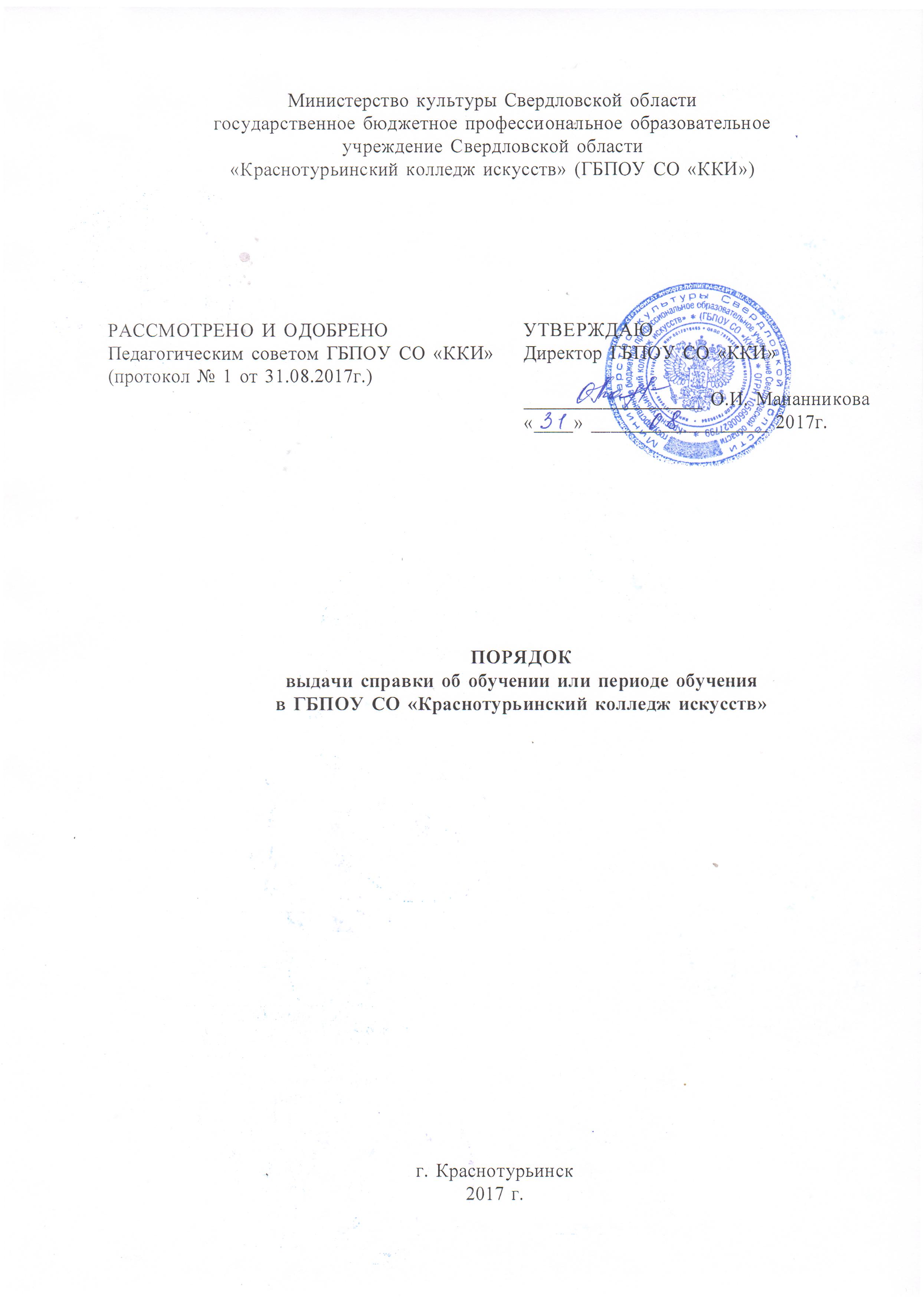 Порядок выдачи справки об обучении или периоде обученияв ГБПОУ СО «Краснотурьинский колледж искусств»Порядок  выдачи справки об обучении или периоде обучения в ГБПОУ СО «Краснотурьинский колледж искусств» (далее по тексту соответственно – порядок, колледж) разработан в соответствии с Федеральным законом Российской Федерации от 29 декабря 2012 г. № 273-ФЗ «Об образовании в Российской Федерации».Порядок определяет форму справки об обучении или периоде обучения (далее справка).Справка выдается лицам, освоившим часть образовательной программы и отчисленным из колледжа по разным основаниям, а также, не прошедшим государственной итоговой аттестации. Справка об обучении или периоде обучения выдается в течение 3 рабочих дней после издания приказа об отчислении обучающегося из колледжа.Лицо, отчисленное из колледжа, колледжа расписывается в Журнале регистрации исходящих документов в учебной части о получении справки.Образец справки устанавливается настоящим порядком (Приложение №1).В случае потери справки может быть выдан дубликат справки в течение 10 рабочих дней, следующих за днем подачи заявления о выдаче утраченной справки.Справка заполняется с помощью технических средств (компьютера, принтера) на русском языке на фирменном бланке колледжа.Дисциплины указываются в соответствии с учебным планом специальности/специализации, по которой осуществлялась подготовка обучающегося.Заполненная справка заверяется печатью колледжа.Справка после заполнения тщательно проверяется на точность и безошибочность внесенных в нее записей. Не допускаются подчистки, пропуски строк.Для регистрации выдаваемых справок ведется Журнал регистрации исходящих документов в учебной части колледжа в соответствии с Номенклатурой дел ГБПОУ СО «Краснотурьинский колледж искусств».Журнал регистрации исходящих документов учебной части хранится как документ строгой отчетности.Справки обучающимся или их родителям (законным представителям) в пенсионный фонд, органы социальной защиты и т.п. выдаются по формам в соответствии с их требованиями на следующий день после обращения студента в учебную часть.Приложение № 1государственное бюджетное образовательное учреждение среднего профессионального образования Свердловской области «Краснотурьинский колледж искусств»624447, Свердловская обл.,г. Краснотурьинск, ул. Бульвар Мира, д. 15 Б						Тел./Факс 8 (34384) 6-35-80E-mail: kki@krasmus.ru								№ ___от __________		СПРАВКАВыдана _______________________________    (____________________) о том, что он являлся                (фамилия, имя, отчество полностью)         (дата рождения)  студентом очной (зоачной) формы обучения государственного бюджетного образовательного  учреждения среднего профессионального образования Свердловской области  "Краснотурьинский колледж искусств" с____________ 200_ г. по _________ 20_ г.,                                     (число, месяц)Учился на бюджетной (платной) основе.Приказ о зачислении в учебное заведение № ______ от __.__.200__г.                                                                               (реквизиты приказа)Приказ об отчислении из учебного заведения № ___ от __.__.20__ г.                                                                                   (реквизиты приказа)(причина: непрохождение государственной аттестации (отчисление переводом и т.д.).На момент отчисления имеет следующие оценки:Справка дана для предъявления по месту требования.Директор                                                                                    О.И. МананниковаДисциплинаКол-во часовОценка